Form Code:  F-09-00-21Rev:01File No : Form Code:  F-09-00-21Rev:01File No : Form Code:  F-09-00-21Rev:01File No : Form Code:  F-09-00-21Rev:01File No : درخواست استاندارد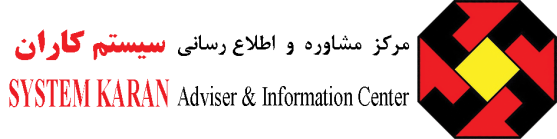 نام شرکت :نام شرکت :نام شرکت :Company Name :Company Name :Company Name :نام مدیر عامل :نام مدیر عامل :نام مدیر عامل : تلفن همراه : تلفن همراه : تلفن همراه :D.M  Name :D.M  Name :D.M  Name :نام هماهنگ کننده :نام هماهنگ کننده :تلفن همراه : تلفن همراه : زمینه فعالیت شرکت :زمینه فعالیت شرکت :Scope Of Activity :Scope Of Activity :تلفن :E Mail :Web Site :تعداد پرسنل:آدرس دفتر مرکزی:Central Office Address:آدرس کارخانه (کارگاه):Site Address :تلفن کارخانه (کارگاه):شماره ملی شرکت:کد اقتصادی :شماره ثبت:کد پستی:آدرس طبق اساسنامه:گواهینامه های درخواستیمرجع صادر کننده اطلاع رسانی و توسط کارفرما انتخاب شده که این مراجع در جدول زیر نیز مشخص شده است.گواهینامه های درخواستیمرجع صادر کننده اطلاع رسانی و توسط کارفرما انتخاب شده که این مراجع در جدول زیر نیز مشخص شده است.گواهینامه های درخواستیمرجع صادر کننده اطلاع رسانی و توسط کارفرما انتخاب شده که این مراجع در جدول زیر نیز مشخص شده است.گواهینامه های درخواستیمرجع صادر کننده اطلاع رسانی و توسط کارفرما انتخاب شده که این مراجع در جدول زیر نیز مشخص شده است.گواهینامه های درخواستیمرجع صادر کننده اطلاع رسانی و توسط کارفرما انتخاب شده که این مراجع در جدول زیر نیز مشخص شده است.گواهینامه های درخواستیمرجع صادر کننده اطلاع رسانی و توسط کارفرما انتخاب شده که این مراجع در جدول زیر نیز مشخص شده است.گواهینامه های درخواستیمرجع صادر کننده اطلاع رسانی و توسط کارفرما انتخاب شده که این مراجع در جدول زیر نیز مشخص شده است.گواهینامه های درخواستیمرجع صادر کننده اطلاع رسانی و توسط کارفرما انتخاب شده که این مراجع در جدول زیر نیز مشخص شده است.گواهینامه های درخواستیمرجع صادر کننده اطلاع رسانی و توسط کارفرما انتخاب شده که این مراجع در جدول زیر نیز مشخص شده است.امور مالی (این قسمت توسط مرکز تکمیل می گردد)هزینه مربوط به ممیزی مراقبتی سالیانه و تمدید سالیانه اعتبار گواهینامه ها در صورت تمایل کارفرما قابل اجراست.امور مالی (این قسمت توسط مرکز تکمیل می گردد)هزینه مربوط به ممیزی مراقبتی سالیانه و تمدید سالیانه اعتبار گواهینامه ها در صورت تمایل کارفرما قابل اجراست.امور مالی (این قسمت توسط مرکز تکمیل می گردد)هزینه مربوط به ممیزی مراقبتی سالیانه و تمدید سالیانه اعتبار گواهینامه ها در صورت تمایل کارفرما قابل اجراست.امور مالی (این قسمت توسط مرکز تکمیل می گردد)هزینه مربوط به ممیزی مراقبتی سالیانه و تمدید سالیانه اعتبار گواهینامه ها در صورت تمایل کارفرما قابل اجراست.امور مالی (این قسمت توسط مرکز تکمیل می گردد)هزینه مربوط به ممیزی مراقبتی سالیانه و تمدید سالیانه اعتبار گواهینامه ها در صورت تمایل کارفرما قابل اجراست.امور مالی (این قسمت توسط مرکز تکمیل می گردد)هزینه مربوط به ممیزی مراقبتی سالیانه و تمدید سالیانه اعتبار گواهینامه ها در صورت تمایل کارفرما قابل اجراست.امور مالی (این قسمت توسط مرکز تکمیل می گردد)هزینه مربوط به ممیزی مراقبتی سالیانه و تمدید سالیانه اعتبار گواهینامه ها در صورت تمایل کارفرما قابل اجراست.امور مالی (این قسمت توسط مرکز تکمیل می گردد)هزینه مربوط به ممیزی مراقبتی سالیانه و تمدید سالیانه اعتبار گواهینامه ها در صورت تمایل کارفرما قابل اجراست.امور مالی (این قسمت توسط مرکز تکمیل می گردد)هزینه مربوط به ممیزی مراقبتی سالیانه و تمدید سالیانه اعتبار گواهینامه ها در صورت تمایل کارفرما قابل اجراست.توضیحات مهم مرکز:مستندات به زبان فارسی تهیه و تدوین می گردد.گواهینامه آموزشی بصورت کاملا رایگان بنام شخص به تعداد گواهینامه اصلی و پشتیبانی فنی مستندات در طول مدت اعتبار گواهینامه ها بصورت کاملا رایگان انجام می گیرد.میزان سطح پیاده سازی سیستم متناسب با سطح سخت گیری مرجع ثبت و صدور گواهینامه انتخابی توسط متقاضی می باشد و هیچگونه تضمینی برای ارتقاء سطح بهره وری و یا نظم سازمانی و مدیریتی داده نمیشود.محل تحویل گواهینامه ها و کلیه اسناد و مدارک در محل مرکز مشاوره و اطلاع رسانی سیستم کاران خواهد بود و در صورتیکه متقاضی دستور ارسال ابلاغ نماید پس از تسویه این امر با قبول هزینه ارسال توسط متقاضی امکان پذیر خواهد بود.این درخواست بعنوان سند تبادل مالی محسوب نمی گردد.گواهینامه های صادر شده قابلیت استعلام در سایت مرجع صادر کننده را دارند.همچنین هزینه های رفت و آمد و اقامت کارشناس در خارج از تهران بر عهده شرکت متقاضی می باشد.روی گواهینامه های صادره سه سال تاریخ اعتبار درج شده است. اما حداقل سالی یکبار بایستی امور مربوط به ممیزی مراقبتی انجام گردد. در صورت تمایل متقاضی مطابق با هزینه های مندرج در جدول مالی فوق این امکان وجود دارد. لذا در صورت عدم انجام امور مراقبتی سالیانه ، گواهینامه ها توسط مرجع صادر کننده ابطال  و از سایت مربوطه نیز حذف خواهد کرد. توضیحات مهم مرکز:مستندات به زبان فارسی تهیه و تدوین می گردد.گواهینامه آموزشی بصورت کاملا رایگان بنام شخص به تعداد گواهینامه اصلی و پشتیبانی فنی مستندات در طول مدت اعتبار گواهینامه ها بصورت کاملا رایگان انجام می گیرد.میزان سطح پیاده سازی سیستم متناسب با سطح سخت گیری مرجع ثبت و صدور گواهینامه انتخابی توسط متقاضی می باشد و هیچگونه تضمینی برای ارتقاء سطح بهره وری و یا نظم سازمانی و مدیریتی داده نمیشود.محل تحویل گواهینامه ها و کلیه اسناد و مدارک در محل مرکز مشاوره و اطلاع رسانی سیستم کاران خواهد بود و در صورتیکه متقاضی دستور ارسال ابلاغ نماید پس از تسویه این امر با قبول هزینه ارسال توسط متقاضی امکان پذیر خواهد بود.این درخواست بعنوان سند تبادل مالی محسوب نمی گردد.گواهینامه های صادر شده قابلیت استعلام در سایت مرجع صادر کننده را دارند.همچنین هزینه های رفت و آمد و اقامت کارشناس در خارج از تهران بر عهده شرکت متقاضی می باشد.روی گواهینامه های صادره سه سال تاریخ اعتبار درج شده است. اما حداقل سالی یکبار بایستی امور مربوط به ممیزی مراقبتی انجام گردد. در صورت تمایل متقاضی مطابق با هزینه های مندرج در جدول مالی فوق این امکان وجود دارد. لذا در صورت عدم انجام امور مراقبتی سالیانه ، گواهینامه ها توسط مرجع صادر کننده ابطال  و از سایت مربوطه نیز حذف خواهد کرد. توضیحات مهم مرکز:مستندات به زبان فارسی تهیه و تدوین می گردد.گواهینامه آموزشی بصورت کاملا رایگان بنام شخص به تعداد گواهینامه اصلی و پشتیبانی فنی مستندات در طول مدت اعتبار گواهینامه ها بصورت کاملا رایگان انجام می گیرد.میزان سطح پیاده سازی سیستم متناسب با سطح سخت گیری مرجع ثبت و صدور گواهینامه انتخابی توسط متقاضی می باشد و هیچگونه تضمینی برای ارتقاء سطح بهره وری و یا نظم سازمانی و مدیریتی داده نمیشود.محل تحویل گواهینامه ها و کلیه اسناد و مدارک در محل مرکز مشاوره و اطلاع رسانی سیستم کاران خواهد بود و در صورتیکه متقاضی دستور ارسال ابلاغ نماید پس از تسویه این امر با قبول هزینه ارسال توسط متقاضی امکان پذیر خواهد بود.این درخواست بعنوان سند تبادل مالی محسوب نمی گردد.گواهینامه های صادر شده قابلیت استعلام در سایت مرجع صادر کننده را دارند.همچنین هزینه های رفت و آمد و اقامت کارشناس در خارج از تهران بر عهده شرکت متقاضی می باشد.روی گواهینامه های صادره سه سال تاریخ اعتبار درج شده است. اما حداقل سالی یکبار بایستی امور مربوط به ممیزی مراقبتی انجام گردد. در صورت تمایل متقاضی مطابق با هزینه های مندرج در جدول مالی فوق این امکان وجود دارد. لذا در صورت عدم انجام امور مراقبتی سالیانه ، گواهینامه ها توسط مرجع صادر کننده ابطال  و از سایت مربوطه نیز حذف خواهد کرد. توضیحات مهم مرکز:مستندات به زبان فارسی تهیه و تدوین می گردد.گواهینامه آموزشی بصورت کاملا رایگان بنام شخص به تعداد گواهینامه اصلی و پشتیبانی فنی مستندات در طول مدت اعتبار گواهینامه ها بصورت کاملا رایگان انجام می گیرد.میزان سطح پیاده سازی سیستم متناسب با سطح سخت گیری مرجع ثبت و صدور گواهینامه انتخابی توسط متقاضی می باشد و هیچگونه تضمینی برای ارتقاء سطح بهره وری و یا نظم سازمانی و مدیریتی داده نمیشود.محل تحویل گواهینامه ها و کلیه اسناد و مدارک در محل مرکز مشاوره و اطلاع رسانی سیستم کاران خواهد بود و در صورتیکه متقاضی دستور ارسال ابلاغ نماید پس از تسویه این امر با قبول هزینه ارسال توسط متقاضی امکان پذیر خواهد بود.این درخواست بعنوان سند تبادل مالی محسوب نمی گردد.گواهینامه های صادر شده قابلیت استعلام در سایت مرجع صادر کننده را دارند.همچنین هزینه های رفت و آمد و اقامت کارشناس در خارج از تهران بر عهده شرکت متقاضی می باشد.روی گواهینامه های صادره سه سال تاریخ اعتبار درج شده است. اما حداقل سالی یکبار بایستی امور مربوط به ممیزی مراقبتی انجام گردد. در صورت تمایل متقاضی مطابق با هزینه های مندرج در جدول مالی فوق این امکان وجود دارد. لذا در صورت عدم انجام امور مراقبتی سالیانه ، گواهینامه ها توسط مرجع صادر کننده ابطال  و از سایت مربوطه نیز حذف خواهد کرد. توضیحات مهم مرکز:مستندات به زبان فارسی تهیه و تدوین می گردد.گواهینامه آموزشی بصورت کاملا رایگان بنام شخص به تعداد گواهینامه اصلی و پشتیبانی فنی مستندات در طول مدت اعتبار گواهینامه ها بصورت کاملا رایگان انجام می گیرد.میزان سطح پیاده سازی سیستم متناسب با سطح سخت گیری مرجع ثبت و صدور گواهینامه انتخابی توسط متقاضی می باشد و هیچگونه تضمینی برای ارتقاء سطح بهره وری و یا نظم سازمانی و مدیریتی داده نمیشود.محل تحویل گواهینامه ها و کلیه اسناد و مدارک در محل مرکز مشاوره و اطلاع رسانی سیستم کاران خواهد بود و در صورتیکه متقاضی دستور ارسال ابلاغ نماید پس از تسویه این امر با قبول هزینه ارسال توسط متقاضی امکان پذیر خواهد بود.این درخواست بعنوان سند تبادل مالی محسوب نمی گردد.گواهینامه های صادر شده قابلیت استعلام در سایت مرجع صادر کننده را دارند.همچنین هزینه های رفت و آمد و اقامت کارشناس در خارج از تهران بر عهده شرکت متقاضی می باشد.روی گواهینامه های صادره سه سال تاریخ اعتبار درج شده است. اما حداقل سالی یکبار بایستی امور مربوط به ممیزی مراقبتی انجام گردد. در صورت تمایل متقاضی مطابق با هزینه های مندرج در جدول مالی فوق این امکان وجود دارد. لذا در صورت عدم انجام امور مراقبتی سالیانه ، گواهینامه ها توسط مرجع صادر کننده ابطال  و از سایت مربوطه نیز حذف خواهد کرد. توضیحات مهم مرکز:مستندات به زبان فارسی تهیه و تدوین می گردد.گواهینامه آموزشی بصورت کاملا رایگان بنام شخص به تعداد گواهینامه اصلی و پشتیبانی فنی مستندات در طول مدت اعتبار گواهینامه ها بصورت کاملا رایگان انجام می گیرد.میزان سطح پیاده سازی سیستم متناسب با سطح سخت گیری مرجع ثبت و صدور گواهینامه انتخابی توسط متقاضی می باشد و هیچگونه تضمینی برای ارتقاء سطح بهره وری و یا نظم سازمانی و مدیریتی داده نمیشود.محل تحویل گواهینامه ها و کلیه اسناد و مدارک در محل مرکز مشاوره و اطلاع رسانی سیستم کاران خواهد بود و در صورتیکه متقاضی دستور ارسال ابلاغ نماید پس از تسویه این امر با قبول هزینه ارسال توسط متقاضی امکان پذیر خواهد بود.این درخواست بعنوان سند تبادل مالی محسوب نمی گردد.گواهینامه های صادر شده قابلیت استعلام در سایت مرجع صادر کننده را دارند.همچنین هزینه های رفت و آمد و اقامت کارشناس در خارج از تهران بر عهده شرکت متقاضی می باشد.روی گواهینامه های صادره سه سال تاریخ اعتبار درج شده است. اما حداقل سالی یکبار بایستی امور مربوط به ممیزی مراقبتی انجام گردد. در صورت تمایل متقاضی مطابق با هزینه های مندرج در جدول مالی فوق این امکان وجود دارد. لذا در صورت عدم انجام امور مراقبتی سالیانه ، گواهینامه ها توسط مرجع صادر کننده ابطال  و از سایت مربوطه نیز حذف خواهد کرد. توضیحات مهم مرکز:مستندات به زبان فارسی تهیه و تدوین می گردد.گواهینامه آموزشی بصورت کاملا رایگان بنام شخص به تعداد گواهینامه اصلی و پشتیبانی فنی مستندات در طول مدت اعتبار گواهینامه ها بصورت کاملا رایگان انجام می گیرد.میزان سطح پیاده سازی سیستم متناسب با سطح سخت گیری مرجع ثبت و صدور گواهینامه انتخابی توسط متقاضی می باشد و هیچگونه تضمینی برای ارتقاء سطح بهره وری و یا نظم سازمانی و مدیریتی داده نمیشود.محل تحویل گواهینامه ها و کلیه اسناد و مدارک در محل مرکز مشاوره و اطلاع رسانی سیستم کاران خواهد بود و در صورتیکه متقاضی دستور ارسال ابلاغ نماید پس از تسویه این امر با قبول هزینه ارسال توسط متقاضی امکان پذیر خواهد بود.این درخواست بعنوان سند تبادل مالی محسوب نمی گردد.گواهینامه های صادر شده قابلیت استعلام در سایت مرجع صادر کننده را دارند.همچنین هزینه های رفت و آمد و اقامت کارشناس در خارج از تهران بر عهده شرکت متقاضی می باشد.روی گواهینامه های صادره سه سال تاریخ اعتبار درج شده است. اما حداقل سالی یکبار بایستی امور مربوط به ممیزی مراقبتی انجام گردد. در صورت تمایل متقاضی مطابق با هزینه های مندرج در جدول مالی فوق این امکان وجود دارد. لذا در صورت عدم انجام امور مراقبتی سالیانه ، گواهینامه ها توسط مرجع صادر کننده ابطال  و از سایت مربوطه نیز حذف خواهد کرد. توضیحات مهم مرکز:مستندات به زبان فارسی تهیه و تدوین می گردد.گواهینامه آموزشی بصورت کاملا رایگان بنام شخص به تعداد گواهینامه اصلی و پشتیبانی فنی مستندات در طول مدت اعتبار گواهینامه ها بصورت کاملا رایگان انجام می گیرد.میزان سطح پیاده سازی سیستم متناسب با سطح سخت گیری مرجع ثبت و صدور گواهینامه انتخابی توسط متقاضی می باشد و هیچگونه تضمینی برای ارتقاء سطح بهره وری و یا نظم سازمانی و مدیریتی داده نمیشود.محل تحویل گواهینامه ها و کلیه اسناد و مدارک در محل مرکز مشاوره و اطلاع رسانی سیستم کاران خواهد بود و در صورتیکه متقاضی دستور ارسال ابلاغ نماید پس از تسویه این امر با قبول هزینه ارسال توسط متقاضی امکان پذیر خواهد بود.این درخواست بعنوان سند تبادل مالی محسوب نمی گردد.گواهینامه های صادر شده قابلیت استعلام در سایت مرجع صادر کننده را دارند.همچنین هزینه های رفت و آمد و اقامت کارشناس در خارج از تهران بر عهده شرکت متقاضی می باشد.روی گواهینامه های صادره سه سال تاریخ اعتبار درج شده است. اما حداقل سالی یکبار بایستی امور مربوط به ممیزی مراقبتی انجام گردد. در صورت تمایل متقاضی مطابق با هزینه های مندرج در جدول مالی فوق این امکان وجود دارد. لذا در صورت عدم انجام امور مراقبتی سالیانه ، گواهینامه ها توسط مرجع صادر کننده ابطال  و از سایت مربوطه نیز حذف خواهد کرد. توضیحات مهم مرکز:مستندات به زبان فارسی تهیه و تدوین می گردد.گواهینامه آموزشی بصورت کاملا رایگان بنام شخص به تعداد گواهینامه اصلی و پشتیبانی فنی مستندات در طول مدت اعتبار گواهینامه ها بصورت کاملا رایگان انجام می گیرد.میزان سطح پیاده سازی سیستم متناسب با سطح سخت گیری مرجع ثبت و صدور گواهینامه انتخابی توسط متقاضی می باشد و هیچگونه تضمینی برای ارتقاء سطح بهره وری و یا نظم سازمانی و مدیریتی داده نمیشود.محل تحویل گواهینامه ها و کلیه اسناد و مدارک در محل مرکز مشاوره و اطلاع رسانی سیستم کاران خواهد بود و در صورتیکه متقاضی دستور ارسال ابلاغ نماید پس از تسویه این امر با قبول هزینه ارسال توسط متقاضی امکان پذیر خواهد بود.این درخواست بعنوان سند تبادل مالی محسوب نمی گردد.گواهینامه های صادر شده قابلیت استعلام در سایت مرجع صادر کننده را دارند.همچنین هزینه های رفت و آمد و اقامت کارشناس در خارج از تهران بر عهده شرکت متقاضی می باشد.روی گواهینامه های صادره سه سال تاریخ اعتبار درج شده است. اما حداقل سالی یکبار بایستی امور مربوط به ممیزی مراقبتی انجام گردد. در صورت تمایل متقاضی مطابق با هزینه های مندرج در جدول مالی فوق این امکان وجود دارد. لذا در صورت عدم انجام امور مراقبتی سالیانه ، گواهینامه ها توسط مرجع صادر کننده ابطال  و از سایت مربوطه نیز حذف خواهد کرد. توضیحات متقاضی:توضیحات متقاضی:توضیحات متقاضی:توضیحات متقاضی:توضیحات متقاضی:توضیحات متقاضی:توضیحات متقاضی:توضیحات متقاضی:توضیحات متقاضی:مهر و امضای متقاضی:تمامی موارد و توضیحات فوق مطالعه و مورد تایید هست.مهر و امضای متقاضی:تمامی موارد و توضیحات فوق مطالعه و مورد تایید هست.مهر و امضای متقاضی:تمامی موارد و توضیحات فوق مطالعه و مورد تایید هست.مهر و امضای متقاضی:تمامی موارد و توضیحات فوق مطالعه و مورد تایید هست.مهر و امضای متقاضی:تمامی موارد و توضیحات فوق مطالعه و مورد تایید هست.مهر و امضای متقاضی:تمامی موارد و توضیحات فوق مطالعه و مورد تایید هست.مهر و امضای متقاضی:تمامی موارد و توضیحات فوق مطالعه و مورد تایید هست.مهر و امضای متقاضی:تمامی موارد و توضیحات فوق مطالعه و مورد تایید هست.مهر و امضای متقاضی:تمامی موارد و توضیحات فوق مطالعه و مورد تایید هست.